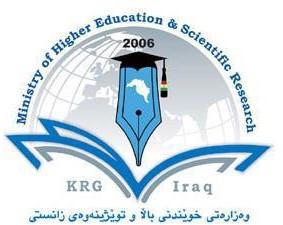 Department of International RelationsCollege of Political ScienceSalahaddin University-ErbilSubject: principle of statistics. Course Book- 1st YearLecturer's name: Amira Wali Umer (MSc.)Academic Year: 2022-2023Course Book1. Course namePrinciple of statistics                                                   2. Lecturer in chargeAmira Wali Umer3. Department/ CollegeInternational Relations / Political Science4. Contact e-mail: amira.omer@su.edu.krdTel: (optional)5. Time (in hours) per weekTheory: 4 hoursPractices: 2 hours6. Office hours2 hours per week7. Course code PSIR21048. Teacher's academic profileAmira Wali Umer – Statistics teacherStatistics  teacher work in college of Administration &Economics - Kurdistan region-Iraq, ErbilCurrent: Salahaddin University college of Administration &Economics, Statistics department. Education: M.Sc. in Statistics.Summary: In 2010 I obtained a master's degree in the Department of Statistics college of Administration and Economy, University of Sulaimany, I am working as an assistant lecture in the Department of Statistics. I am a native Kurdish speaker and  graduate from Salahaddin  who is working towards to rise Scientific title9. Keywordselementary	of	statistics	,	central	of	tendency	,dispersion , correlation , and regression10. Course overview:Statistics is an attractive and useful subject, every time you open a website newspaper read and article or listen to a new report you can find examples of statistics in your everyday world. most students find elementary of statistics subject very interesting and are pleasantly surprised at how different it is from other coursesThis course is designed primarily for first class student in order to have basic information about statistics, providing a good foundation for students intending to do further coursework and research involving the use of statistics analysis. There will be a heavy emphasis on applications of basic statistical concepts to a wide variety of problems encountered in many fields. The focus will be on understanding how to use and interpret the statistical procedures commonly used in quantitative and qualitative researches .the use of computer packages for assisting in data analysis will be emphasized throughout the course if there will be enough time and the student’s registration will start soon.students who have this course could find good works in real life even during the study period , because statistics and data are present in everywhere (institutions , organizations , factories ,hospitals … etc )10. Course overview:Statistics is an attractive and useful subject, every time you open a website newspaper read and article or listen to a new report you can find examples of statistics in your everyday world. most students find elementary of statistics subject very interesting and are pleasantly surprised at how different it is from other coursesThis course is designed primarily for first class student in order to have basic information about statistics, providing a good foundation for students intending to do further coursework and research involving the use of statistics analysis. There will be a heavy emphasis on applications of basic statistical concepts to a wide variety of problems encountered in many fields. The focus will be on understanding how to use and interpret the statistical procedures commonly used in quantitative and qualitative researches .the use of computer packages for assisting in data analysis will be emphasized throughout the course if there will be enough time and the student’s registration will start soon.students who have this course could find good works in real life even during the study period , because statistics and data are present in everywhere (institutions , organizations , factories ,hospitals … etc )11. Course objective:The general purpose of this course is to study the basic concept of statistic in order to help student understand the value of statistics in acquiring knowledge, so that Preparing them with in depth learning principles of descriptive statistics and probability some statistical methods. After taking this course, students will be able to use basics statistical instruments, including statistical tables and charts to perform simple statistical analysis for small samples, solve simple probabilistic problems and they will be prepared studying statistical subjects in academic classes. Topics include displaying and describing definition of statistics. Levels of measurements, methods of sampling various charts types, measures of central tendency and  dispersion. the normal distributions , techniques of counting , scatterplots , concepts of probability11. Course objective:The general purpose of this course is to study the basic concept of statistic in order to help student understand the value of statistics in acquiring knowledge, so that Preparing them with in depth learning principles of descriptive statistics and probability some statistical methods. After taking this course, students will be able to use basics statistical instruments, including statistical tables and charts to perform simple statistical analysis for small samples, solve simple probabilistic problems and they will be prepared studying statistical subjects in academic classes. Topics include displaying and describing definition of statistics. Levels of measurements, methods of sampling various charts types, measures of central tendency and  dispersion. the normal distributions , techniques of counting , scatterplots , concepts of probability12. Student's obligationThe student commitment the lecture times.Commitment to the rules of the class.Solve the homework of which was given.13. Forms of teachingA course with a large proportion of its teaching taking place in lectures will need to have a high level of essential interest to students to keep them engaged. There are a lot of talks about what is good teaching technique in academic circle, they often come out with different forms such as. Classical teaching with blackboard. Power point presentations for the head titles and definitions and summary of conclusions, classification of materials and any other illustrations, students will be asked to prepare reports on statistical topics and they should participate as much as possible inLectures discussions.Assessment schemeAllocation of degree examinations as follows: -40 degree of yearly seek (20 per exam)The first course	(15) degree to action examination(5) degree to absences & conducting quiz.The second course	(15) degree to action examination(5) degree to absences & conducting quiz.2)	60 degree final exam (first round or the second)Course Reading List and References:Mashhadani, Dr. Mahmoud Hassan and Hormuz, Amerihna (Principles of Statistics), Press Higher Education, House of Wisdom, University of Baghdad, 1990Hussein and Sardar Oussman (Benhamakani Zanesti Ihamar), Dakhbani Shehab, Huller, 2011.Kirk, R. E.( 2008):(An Introduction Statistics). 5th Edition, Thomson ,Baylor University, New York ,U.S.A.Weiss,N. A.(2012):(Introdctory STATISTICS). 5th Edition,Pearson Education,Arizona State University, New York ,U.S.A.Montgomery,D. C.(2003):(Applied Statistics and  for Enginnering). 3th Edition,John Wiley & Sons,inc,Arizona State University, New York ,U.S.A.Bluman , Allan G .Elementary statistics (A step by step approach ), McGraw –Hill pub, 8th ed , 201217. The Topics:17. The Topics:17. The Topics:17. The Topics:Lecturer's nameSubjectLecturer's name Amira Wali Umer3hours a weekWeek 1Introduction in StatisticsDefinitions: StatisticsTypes of statisticsDescriptive statisticsInferential statistics    PopulationSampleVariableTypes of VariablesTypes of Quantitative VariableTypes of Qualitative VariableLecturer's name Amira Wali Umer3hours a weekWeek 1Introduction in StatisticsDefinitions: StatisticsTypes of statisticsDescriptive statisticsInferential statistics    PopulationSampleVariableTypes of VariablesTypes of Quantitative VariableTypes of Qualitative VariableLecturer's name Amira Wali Umer3hours a weekWeek 2DataSources of collecting the data.Methods of collecting the data.Types of SamplesRandom samplesNon random SamplesTypes of Random SamplesSimple random samplingStratified random samplingLecturer's name Amira Wali Umer3hours a weekWeek 2DataSources of collecting the data.Methods of collecting the data.Types of SamplesRandom samplesNon random SamplesTypes of Random SamplesSimple random samplingStratified random samplingLecturer's name Amira Wali Umer3hours a weekWeek 3Systematic random samplingMultistage random samplingTypes of Non Random SamplesPresentation of data1- Frequency distribution (Tabular presentation)Frequency distribution for qualitative data.Lecturer's name Amira Wali Umer3hours a weekWeek 3Systematic random samplingMultistage random samplingTypes of Non Random SamplesPresentation of data1- Frequency distribution (Tabular presentation)Frequency distribution for qualitative data.Lecturer's name Amira Wali Umer3hours a weekWeek 4Frequency distribution for quantitative data.Relative frequency distribution. Cumulative frequency distribution.Lecturer's name Amira Wali Umer3hours a weekWeek 4Frequency distribution for quantitative data.Relative frequency distribution. Cumulative frequency distribution.Lecturer's name Amira Wali Umer3hours a weekWeek 52- Graphical presentationGraphical presentation for qualitative data 1- Line chartBar chartPie chartLecturer's name Amira Wali Umer3hours a weekWeek 52- Graphical presentationGraphical presentation for qualitative data 1- Line chartBar chartPie chartLecturer's name Amira Wali Umer3hours a weekWeek 6Graphical presentation of quantitative data 1- Histogram2- Frequency polygonSummationLecturer's name Amira Wali Umer3hours a weekWeek 6Graphical presentation of quantitative data 1- Histogram2- Frequency polygonSummationLecturer's name Amira Wali Umer3hours a weekWeek 7NotationMeasures of central tendency 1- Arithmetic meanWeek 7NotationMeasures of central tendency 1- Arithmetic meanWeek 82- Weighted mean3- MedianWeek 82- Weighted mean3- MedianWeek 94- ModeMeasures of dispersion (variation) First: Measures of absolute variation1- RangeWeek 94- ModeMeasures of dispersion (variation) First: Measures of absolute variation1- RangeWeek 102- Mean deviation3- VarianceWeek 102- Mean deviation3- VarianceWeek 114- Standard deviationSecond: Measures of relative variation1- Coefficient of dispersion based on rangeWeek 114- Standard deviationSecond: Measures of relative variation1- Coefficient of dispersion based on rangeWeek 122-	Coefficient	of	dispersion	based	on standard		deviation (Coefficient of variation)Correlation AnalysisSimple Linear CorrelationWeek 122-	Coefficient	of	dispersion	based	on standard		deviation (Coefficient of variation)Correlation AnalysisSimple Linear CorrelationWeek 131- Scatter Plot2- Simple Linear Correlation Coefficient(Person)Week 131- Scatter Plot2- Simple Linear Correlation Coefficient(Person)Week 143- Spearman's Rank Correlation CoefficientRegression AnalysisLinear RegressionWeek 143- Spearman's Rank Correlation CoefficientRegression AnalysisLinear RegressionWeek 15Simple Linear RegressionMultiple Linear RegressionWeek 15Simple Linear RegressionMultiple Linear Regression18. Practical Topics (If there is any)18. Practical Topics (If there is any)18. Practical Topics (If there is any)18. Practical Topics (If there is any)Examinations:Q1\\ Define Quantitative VariableQuantitative variables: They are numerical in nature and can be ordered or ranked. For example, the variable “Age” is numerical, and people can be ranked in order according to the value of their ages. Quantitative variables can be classified as:A- Discrete variables: A variable is discrete if its range can assume only a finite or infinite number of values that is countable. For example, the number of children in a family.B- Continuous variables: A variable is continuous if its range is uncountable.For example, the weights of students in a class.Examinations:Q1\\ Define Quantitative VariableQuantitative variables: They are numerical in nature and can be ordered or ranked. For example, the variable “Age” is numerical, and people can be ranked in order according to the value of their ages. Quantitative variables can be classified as:A- Discrete variables: A variable is discrete if its range can assume only a finite or infinite number of values that is countable. For example, the number of children in a family.B- Continuous variables: A variable is continuous if its range is uncountable.For example, the weights of students in a class.Examinations:Q1\\ Define Quantitative VariableQuantitative variables: They are numerical in nature and can be ordered or ranked. For example, the variable “Age” is numerical, and people can be ranked in order according to the value of their ages. Quantitative variables can be classified as:A- Discrete variables: A variable is discrete if its range can assume only a finite or infinite number of values that is countable. For example, the number of children in a family.B- Continuous variables: A variable is continuous if its range is uncountable.For example, the weights of students in a class.Examinations:Q1\\ Define Quantitative VariableQuantitative variables: They are numerical in nature and can be ordered or ranked. For example, the variable “Age” is numerical, and people can be ranked in order according to the value of their ages. Quantitative variables can be classified as:A- Discrete variables: A variable is discrete if its range can assume only a finite or infinite number of values that is countable. For example, the number of children in a family.B- Continuous variables: A variable is continuous if its range is uncountable.For example, the weights of students in a class.Examinations:Q1\\ Define Quantitative VariableQuantitative variables: They are numerical in nature and can be ordered or ranked. For example, the variable “Age” is numerical, and people can be ranked in order according to the value of their ages. Quantitative variables can be classified as:A- Discrete variables: A variable is discrete if its range can assume only a finite or infinite number of values that is countable. For example, the number of children in a family.B- Continuous variables: A variable is continuous if its range is uncountable.For example, the weights of students in a class.Q2\\ : find the variance of following table .Classes	0-10	10 - 20	20 – 30	40 - 30	40-50	60-50Fr	12	18	27	20	17	6Class	fi	xi	fixi	(xi-x̅)	(xi − x̅)2	fi(xi − x̅)20_	12	5	60	-23	529	634810_	18	15	270	-13	169	304220_	27	25	675	-3	9	24330_	20	35	700	7	49	98040_	17	45	765	17	289	491350_60	6	55	330	27	729	4374x̅=2800 = 28100∑n	fi(xi−x̅)2	19960𝑠2=	i=1	=	= 199∑n	fi	100i=120. Extra notes:	review Peer 21..